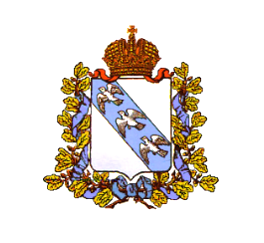 П Р И К А Зот _______________                                                                    № ______________г. КурскОб отказе во включении выявленных объектов культурного наследия «Больничные палаты», «Хозяйственный корпус», «Приемное отделение», «Сторожка», расположенных по адресу: Курская область, Фатежский район, город Фатеж, восточная окраина города (современный адрес: улица Набережная, дом 21), входящих в состав выявленного объекта культурного наследия «Ансамбль уездной земской больницы, кон. XIX - нач.  XX вв.», расположенного по адресу: «Ансамбль уездной земской больницы, кон. XIX - нач.  XX вв.», в единый государственный реестр объектов культурного наследия (памятников истории и культуры) народов Российской ФедерацииВ соответствии с Федеральным законом от 25 июня 2002 года                № 73-ФЗ «Об объектах культурного наследия (памятниках истории и культуры) народов Российской Федерации», Законом Курской области от 29 декабря 2005 года № 120-ЗКО «Об объектах культурного наследия Курской области», на основании акта государственной историко-культурной экспертизы, составленного по результатам государственной историко-культурной экспертизы от 24 сентября 2019 года, выполненной аттестованным государственным экспертом Е.В. Холодовой, ПРИКАЗЫВАЮ:1. Отказать во включении в единый государственный реестр объектов культурного наследия (памятников истории и культуры) народов Российской Федерации выявленных объектов культурного наследия «Больничные палаты», «Хозяйственный корпус», «Приемное отделение», «Сторожка», расположенных по адресу: Курская область, Фатежский район, город Фатеж, восточная окраина города (современный адрес: улица Набережная, дом 21), входящих в состав выявленного объекта культурного наследия «Ансамбль уездной земской больницы, кон. XIX - нач.  XX вв.», расположенного по адресу: Курская область, Фатежский район, город Фатеж, восточная окраина города (современный адрес: улица Набережная, дом 21).2. Исключить из перечня выявленных объектов культурного наследия, расположенных на территории Курской области, выявленные объекты культурного наследия «Больничные палаты», «Хозяйственный корпус», «Приемное отделение», «Сторожка», расположенные по адресу: Курская область, Фатежский район, город Фатеж, восточная окраина города (современный адрес: улица Набережная, дом 21), входящие в состав выявленного объекта культурного наследия «Ансамбль уездной земской больницы, кон. XIX - нач.  XX вв.», расположенного по адресу: Курская область, Фатежский район, город Фатеж, восточная окраина города (современный адрес: улица Набережная, дом 21), числящиеся под порядковыми номерами 1978, 1979, 1980, 1983.3. Контроль за исполнением настоящего приказа возложить на заместителя председателя комитета по охране объектов культурного наследия Курской области М.Ю. Глазкова.4. Приказ вступает в силу со дня его подписания.Председатель комитета                                                                   И.А. МусьялАДМИНИСТРАЦИЯ КУРСКОЙ ОБЛАСТИКомитет по охране объектов культурного наследия
Курской области